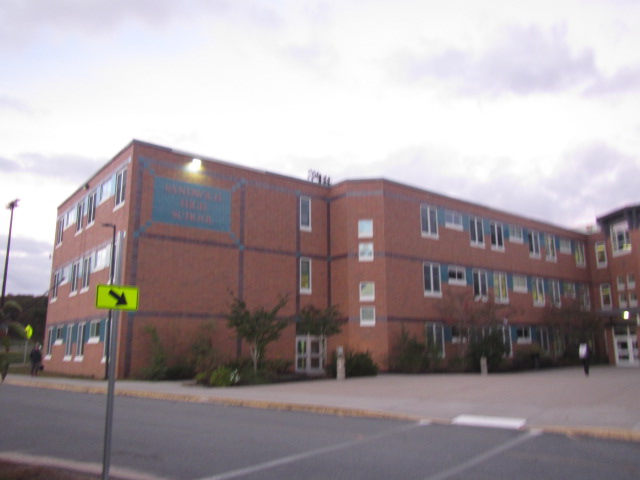 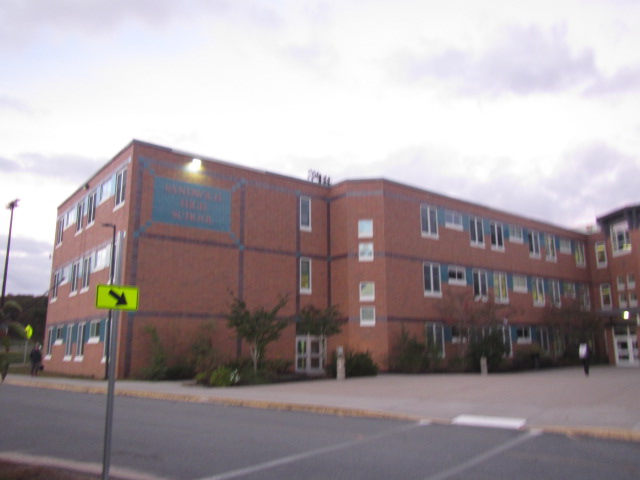 BACKGROUNDMETHODSPlease refer to the IAQ Manual and appendices for methods, sampling procedures, and interpretation of results (MDPH, 2015).RESULTS and DISCUSSIONThe following is a summary of indoor air testing results (Table 1).Carbon dioxide levels were above the MDPH recommended level of 800 parts per million (ppm) in 8 of 122 areas surveyed, indicating some areas could use an increase in air exchange at the time of assessment. It is also important to note that several classrooms with carbon dioxide levels below 800 ppm were unoccupied or sparsely populated, which can greatly reduce carbon dioxide levels.Temperature was within the MDPH recommended range of 70°F to 78°F in occupied areas. However, chronic heat/temperature control complaints were expressed in several areas, notably the Nurses’ suite (B-119).Relative humidity was within the MDPH recommended range of 40 to 60% in all areas tested the day of assessment.Carbon monoxide levels were non-detectable (ND) in all areas tested.Particulate matter (PM2.5) concentrations measured were below the National Ambient Air Quality (NAAQS) level of 35 μg/m3 in all areas tested.VentilationA heating, ventilating, and air conditioning (HVAC) system has several functions. First it provides heating and, if equipped, cooling. Second, it is a source of fresh air. Finally, an HVAC system will dilute and remove normally occurring indoor environmental pollutants by not only introducing fresh air, but by filtering the airstream and ejecting stale air to the outdoors via exhaust ventilation. Even if an HVAC system is operating as designed, point sources of respiratory irritation may exist and cause symptoms in sensitive individuals.Fresh air is supplied by 11 rooftop air handling units (AHUs, Picture 1). The building uses ducted supply vents (Picture 2) where air is directed back to the AHUs via ceiling-mounted return vents (Picture 3). Some areas are equipped with supplemental exhaust vents installed in the suspended ceiling with additional filtration (Picture 4). It should be noted that the MDPH recommends pleated filters with a Minimum Efficiency Reporting Value (MERV) of 8 or higher, which are adequate in filtering out pollen and mold spores (ASHRAE, 2012). Filters should also be changed two to four times a year, or per the manufacturer’s recommendations. The additional filters, which are MERV 7 (ETF, 2004), work in conjunction with the rooftop filters (Picture 5) that are MERV 14 (Camfil, 2023), far exceeding the MERV 8 recommendation.To maximize air exchange, the IAQ program recommends that both supply and exhaust ventilation operate continuously during periods of occupancy. In order to have proper ventilation with a mechanical ventilation system, the systems must be balanced after installation to provide an adequate amount of fresh air to the interior of a room while removing stale air from the room. It is recommended that HVAC systems be re-balanced every five years to ensure adequate air systems function (SMACNA, 1994).Also noted in many classrooms were fan coil units (FCUs) that facilitate airflow and temperature control (Picture 6). FCUs do not provide fresh air to rooms; rather, FCUs re-circulate air and provide auxiliary heating and cooling. Conditioned air is filtered and provided to the classroom by a diffuser atop the unit. Air is then drawn into a return vent at the base of the unit.It is also important to note that the majority of HVAC system components are original to the building’s construction, which are over 22-48 years old at the date of this report. According to the American Society of Heating, Refrigeration, and Air-Conditioning Engineering (ASHRAE), the service life of this type of unit is 15-20 years, assuming routine maintenance of the equipment (ASHRAE, 1991). However, it was reported by Mr. George that 3 of the 11 AHUs were on a capital repair list for replacement, which will also include an automated management system.Chemistry/science rooms are equipped with laboratory hoods to conduct experiments and art rooms contain kilns that have local exhausts. This specialty equipment is important to remove airborne pollutants generated by their specific activities. Preventative maintenance programs should be in place to conduct regular checks to ensure proper function.Microbial/Moisture ConcernsWater-damaged ceiling tiles were observed in a number of areas of the building (Table 1) which indicate current and/or historic leaks from the building envelope or plumbing system. Ceiling tiles are considered a porous material which, if exposed to chronic moisture, may become a source for mold growth. These tiles should be discarded and replaced. Some tiles exhibited dark stains, which are likely mold growth (Table 1, Pictures 7 and 8), these tiles should be replaced first.Plants were present in some classrooms and other areas (Table 1). Plants should be well maintained, not overwatered, and not placed on porous materials or in the airstream of ventilation equipment. A few aquariums and terrariums were observed in classrooms (Table 1). These items should also be kept in good condition to prevent mold, scale, and associated odors.Other ConditionsOther conditions that can affect IAQ were observed during the assessment. In some areas, supply diffusers (and surrounding ceiling tiles), exhaust vents, and personal fans accumulated dust/debris (Table 1, Pictures 2 and 3). This dust can be reaerosolized under certain conditions and can also be a medium for mold growth.The woodshop contains equipment such as table saws and drills. The majority of this equipment appeared to be connected to a centralized wood dust collection system which removes dust from the source and contains it for later disposal. Dust collection systems need to be operated every time cutting/drilling occurs, and the collection vessel needs to be emptied regularly. Wood dust can be irritating to the skin, eyes, and respiratory tract, and collected wood dust or shavings can become mold colonized if moistened, or pest food/harborage if left unattended for long periods of time.Several areas had carpeting (Table 1). Carpeting should be vacuumed regularly with a high efficiency particulate arrestance (HEPA) filter equipped vacuum cleaner to avoid particulates from causing further irritation or serving as a reservoir for microbial colonization. Also, carpeting and rugs should be cleaned at least once per year according to IICRC recommendations (IICRC, 2012). However, it should be noted that the usable life of carpeting in schools is approximately 10-11 years (IICRC, 2002). Aging carpet can produce fibers that can be irritating to the respiratory system. Area carpets too worn to be effectively cleaned should be replaced. Area rugs should be rolled up and stored in a clean, dry place when rooms are not occupied during the summer months to prevent moistening due to condensation.In several classrooms, large numbers of items were on floors, windowsills, tabletops, counters, bookcases, and desks, which provide a source for dusts to accumulate. These items (e.g., papers, folders, boxes) make it difficult for custodial staff to clean. Items should be relocated and/or be cleaned periodically to avoid excessive dust build up. In addition, dust and debris can accumulate on flat surfaces (e.g., desktops, shelving, and carpets) in occupied areas and subsequently be re-aerosolized causing further irritation.Exposure to low levels of total volatile organic compounds (TVOCs) may produce eye, nose, throat, and/or respiratory irritation in some sensitive individuals. BCEH/IAQ staff examined rooms for products containing VOCs. BCEH/IAQ staff noted hand sanitizers, plug-in air fresheners (Picture 9), and dry erase materials in use within the building. All of these products have the potential to be irritants to the eyes, nose, throat, and respiratory system of sensitive individuals.Several kinds of equipment that may produce odors and other pollutants were observed including laminators and photocopiers in teacher workrooms, and 3-D printers in a few areas (Table 1). This equipment can be a source of odors, particulates, and VOCs, particularly if older or heavily used. They should be used away from occupants and with good ventilation, preferably a direct exhaust vent.Many classrooms contained high efficiency particulate arrestance (HEPA)-filtered air purifiers (Picture 10). HEPA units remove up to 99% of airborne contaminants as small as 0.1 microns. According to the manufacture, the specific units in use at SMHS utilize a 4-stage filtration system that removes viruses, bacteria, dust, dander, mold spores, pollen, and other allergens. An activated carbon filter removes chemicals, gases, and odors (Austin, 2022). It is important to note that filters should be cleaned/changed, and these units be maintained in accordance with the manufacturers’ recommendations, these units should also be free of obstructions to operate as designed.In a few classrooms, tennis balls were found sliced open and placed on chair legs to reduce noise (Table 1). Tennis balls are made of materials that may be a source of respiratory irritants. Constant wearing of tennis balls can produce fibers and off-gas VOCs. Tennis balls are made with a natural rubber latex bladder, which becomes abraded when used as a chair leg pad. Use of tennis balls in this manner may introduce latex dust into the school environment. Some individuals are highly allergic to latex (e.g., spina bifida patients) (SBAA, 2001). It is recommended that the use of materials containing latex be limited to reduce the potential for symptoms in sensitive individuals (NIOSH, 1997). Latex-free glides should be used for this purpose.Note that the Environmental Protection Agency (EPA) conducted a National School Radon Survey in which it discovered nearly one in five schools had “…at least one frequently occupied ground contact room with short-term radon levels above 4 [picocuries per liter] pCi/L” (US EPA, 1993). The BCEH/IAQ Program therefore recommends that every school be tested for radon, and that this testing be conducted during the heating season while school is in session in a manner consistent with USEPA radon testing guidelines. Radon measurement specialists and other information can be found at www.nrsb.org and http://aarst-nrpp.com/wp, with additional information at: http://www.mass.gov/eohhs/gov/departments/dph/programs/environmental-health/exposure-topics/iaq/radon.CONCLUSIONS/RECOMMENDATIONSIn view of the findings at the time of the visit, the following recommendations are made:Ventilation RecommendationsMake necessary adjustments to HVAC controls/air intakes to allow an increase in fresh air to rooms with elevated carbon dioxide levels (Table 1).Operate all supply and exhaust ventilation equipment continuously during occupied hours.Ensure all univents, supply and exhaust/return vents are free of obstructions to facilitate airflow.Periodically check exhaust vents in classrooms and restrooms for draw and repair any non-operating motors/vents.Develop a preventative maintenance program for laboratory hoods, kiln exhaust hoods, and the woodshop dust removal machines.Close hallway doors during occupancy to allow for more effective air exchange within classrooms.Temperature/comfort complaints (e.g., chronic heat in nurse’s suite) should be made through proper channels and followed up by facilities staff using an electronic reporting system.Use openable windows to supplement fresh air during temperate weather. Ensure all windows are tightly closed at the end of the day or during periods of elevated relative humidity to avoid condensation/mold issues, or extreme cold and freezing of pipes.Continue to change filters for HVAC equipment 2-4 times a year, or as per the manufactures recommendations, using MERV 8 or the highest MERV rating the ventilation system can accommodate to improve air filtration as much as possible without significantly reducing airflow.Clean the interior of AHUs and FCUs during regular filter changes using a HEPA-filtered vacuum cleaner with brush attachment or compressed air.Water Damage RecommendationsContinue to ensure any roof and plumbing leaks are repaired promptly and replace any remaining water-damaged suspended ceiling tiles or other porous building materials.Ensure plants are well-maintained and not overwatered. Avoid placing plants on or in the airstream of univents.Clean and maintain aquariums and terrariums to prevent mold/algal growth and associated odors.Roll up area rugs and store in a clean, dry place when rooms are unoccupied during summer months to prevent moistening due to condensation.Consider using the methods described in the document “Preventing Mold Growth in Massachusetts Schools During Hot, Humid Weather” to help reduce impact of conditions during hot, humid weather. This guideline can be found online at: https://www.mass.gov/service-details/preventing-mold-growth-in-massachusetts-schools-during-hot-humid-weatherOther RecommendationsAvoid bringing in scented products (e.g., air fresheners, candles). Use only school-provided cleaning materials to avoid potential product interactions.Use photocopiers and laminators away from occupants and in areas with exhaust ventilation and/or an open window.Use local/direct exhaust ventilation and dust collection systems for workshop equipment, ensure the dust collection system is regularly emptied, and good dust control cleaning methods are used.Use local exhaust vents for kilns whenever the equipment is in use and for a cooldown period afterwards, check periodically for proper function.Keep 3-D printers away from occupants when in use and use exhaust ventilation wherever possible to prevent exposure to VOCs and particulates.Avoid using latex-containing tennis balls as chair or table glides. Replace with latex-free glides or other materials.Change filters and maintain portable air purifiers/HEPA units in accordance with manufacturers’ recommendations.Ensure air purifiers are located away from walls and free of obstructions to operate as designed.Regularly clean supply/return/exhaust vents and fans to avoid aerosolizing accumulated particulate matter. To clean ceiling vents/grills, remove and wash, refinish/replace if necessary.If ceiling tiles around dusty vents cannot be cleaned, replace.Consider reducing the number of items stored in rooms to make cleaning easier. Periodically move items to clean flat surfaces. Store porous items on shelving and away from walls.For buildings in New England, periods of low relative humidity during the winter are often unavoidable. Therefore, scrupulous cleaning practices should be adopted to minimize common indoor air contaminants whose irritant effects can be enhanced when the relative humidity is low. To control dusts, a high efficiency particulate arrestance (HEPA) filter equipped vacuum cleaner in conjunction with wet wiping of all surfaces is recommended. Avoid the use of feather dusters. Drinking water during the day can help ease some symptoms associated with a dry environment (throat and sinus irritations).Clean carpeting annually or semi-annually in soiled high traffic areas as per the recommendations of the Institute of Inspection, Cleaning and Restoration Certification (IICRC, 2012).The school should be tested for radon by a certified radon measurement specialist during the heating season when school is in session. Radon measurement specialists and other information can be found at: www.nrsb.org, and http://aarst-nrpp.com/wp.To learn more about radon, review the MDPH’s Radon in Schools and Child Care Programs factsheet, with additional information at: http://www.mass.gov/eohhs/gov/departments/dph/programs/environmental-health/exposure-topics/iaq/radon.Consider including an IAQ component in the school’s Wellness Advisory Committee program. An IAQ plan should have an IAQ liaison/teacher representative, a member of maintenance/facilities and administration that conduct regular walk-throughs to identify on-going and/or potential environmental issues.Utilize the US EPA’s (2000), “Tools for Schools”, as an instrument for maintaining a good IAQ environment in the building available at: https://www.epa.gov/iaq-schools. For guidance on maintaining an asthma-friendly healthy school environment, please consult the MDPH Asthma Prevention and Control Program’s Clearing the Air: An Asthma Toolkit for Healthy Schools.Refer to resource manual and other related IAQ documents located on the MDPH’s website for further building-wide evaluations and advice on maintaining public buildings. These documents are available at: http://mass.gov/dph/iaq.Long Term RecommendationsReplace HVAC components past their service life (AHUs, FCUs, exhaust vents, and controls). As previously discussed, the age (> 22-48 years old), software limitations, availability of parts for mechanical ventilation system components, and controls should be fully evaluated by an HVAC engineering firm to determine the operational lifespan of existing equipment and the feasibility of repair vs. replacement.Install sensor technology in classrooms to measure the following indoor air parameters. Sensors should be re-calibrated quarterly or according to manufacturer’s specifications and building management software updated as per manufactures instructions, industrial standards, and/or change in operating systems.Carbon dioxideTemperatureRelative HumidityCarbon monoxide, and Particulate matter (PM2.5).Replace carpeting that is beyond its service life (i.e., > 11 yrs.).REFERENCESASHRAE. 1991. ASHRAE Applications Handbook, Chapter 33 “Owning and Operating Costs”. American Society of Heating, Refrigeration and Air Conditioning Engineers, Atlanta, GA.ASHRAE. 2012. American Society of Heating, Refrigeration and Air Conditioning Engineers (ASHRAE) Standard 52.2-2012 -- Method of Testing General Ventilation Air-Cleaning Devices for Removal Efficiency by Particle Size (ANSI Approved).Austin. 2022. Austin Air HealthMate®. Copyright© 2022. AustinAir. HealthMate - Welcome to Austin Air Systems. Clinically Proven Air Purifiers.Camfil. 2023. Durafil® ES3. High Efficiency, High Capacity, Energy Saving, Mini-Pleated V-Bank Air Filter https://www.camfil.com/product/documents/dam/53357/Product-Documentation-Durafil-ES.pdfETF. 2004. Environmental Technology Verification Test Report of Control of Bioaerosols in HVAC Systems, Airflow Products AFP30. https://cfpub.epa.gov/si/si_public_file_download.cfm?p_download_id=504180IICRC. 2002. Institute of Inspection, Cleaning and Restoration Certification. A Life-Cycle Cost Analysis for Floor Coverings in School Facilities.IICRC. 2012. Institute of Inspection Cleaning and Restoration Certification. Institute of Inspection, Cleaning and Restoration Certification. Carpet Cleaning: FAQ.MDPH. 2015. Massachusetts Department of Public Health. Indoor Air Quality Manual: Chapters I-III. Available at: Indoor air quality – manual and appendices | Mass.govNIOSH. 1997. NIOSH Alert Preventing Allergic Reactions to Natural Rubber latex in the Workplace. National Institute for Occupational Safety and Health, Atlanta, GA.NIOSH. 2023. Approaches to safe 3D printing: a guide for makerspace users, schools, libraries, and small businesses. DHHS (NIOSH) PUBLICATION NUMBER 2024-103 (NOVEMBER 2023). https://www.cdc.gov/niosh/docs/2024-103/default.htmlSBAA. 2001. Latex In the Home And Community Updated Spring 2001. Spina Bifida Association of America, Washington, DC.SMACNA. 1994. HVAC Systems Commissioning Manual. 1st ed. Sheet Metal and Air Conditioning Contractors’ National Association, Inc., Chantilly, VA.US EPA. 1993. Radon Measurement in Schools, Revised Edition. Office of Air and Radiation, Office of Radiation and Indoor Air, Indoor Environments Division (6609J). EPA 402-R-92-014.US EPA. 2000. Tools for Schools. Office of Air and Radiation, Office of Radiation and Indoor Air, Indoor Environments Division (6609J). EPA 402-K-95-001, Second Edition. https://www.epa.gov/iaq-schools. Picture 1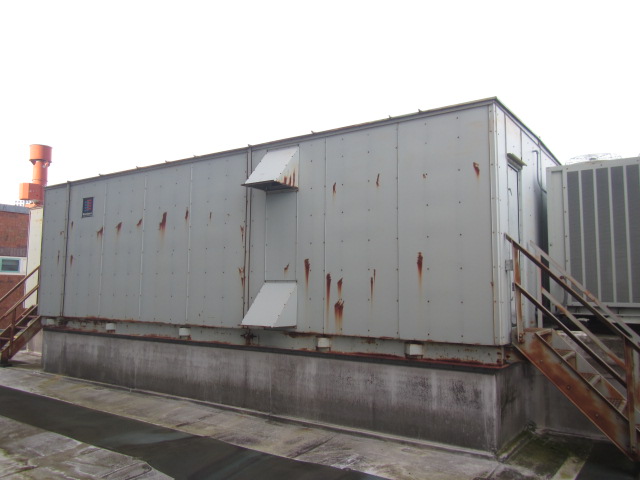 Rooftop air handling unitPicture 2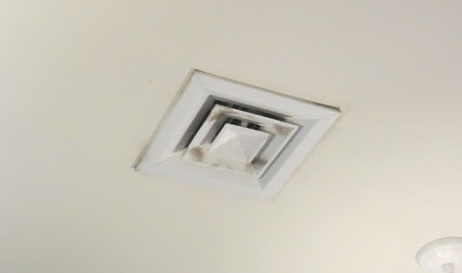 Supply vent, note dust/debris accumulation on louversPicture 3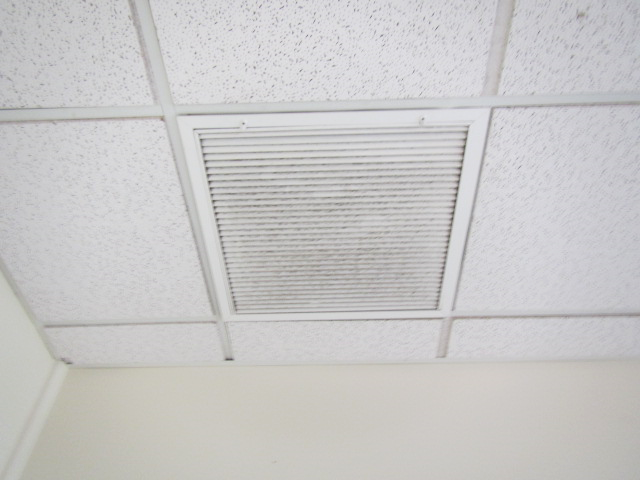 Ceiling-mounted return, vent note dust/debris accumulationPicture 4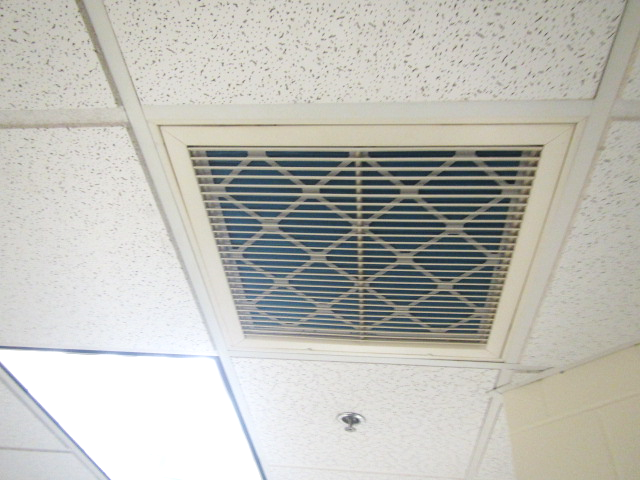 Supplemental exhaust vents with filters installedPicture 5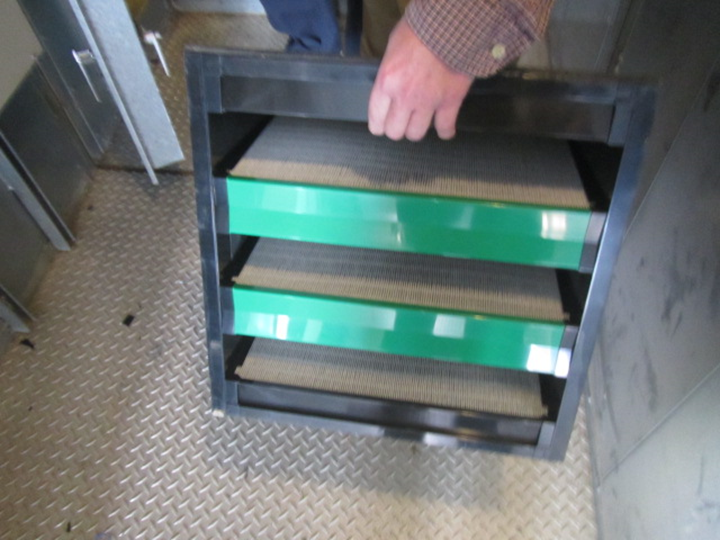 MERV 14 box filters installed in rooftop AHUPicture 6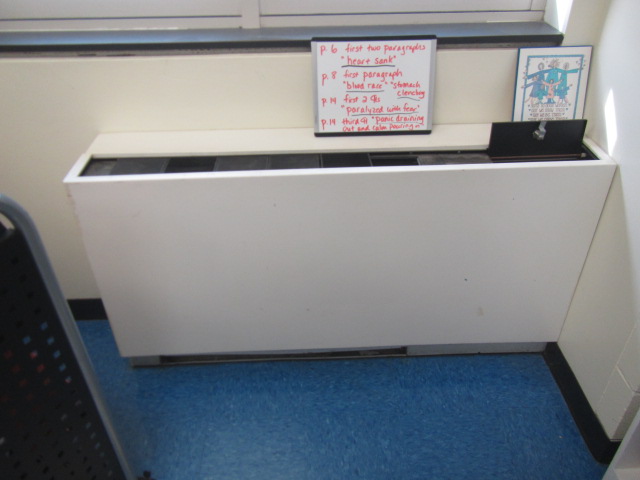 Fan coil unit in classroomPicture 7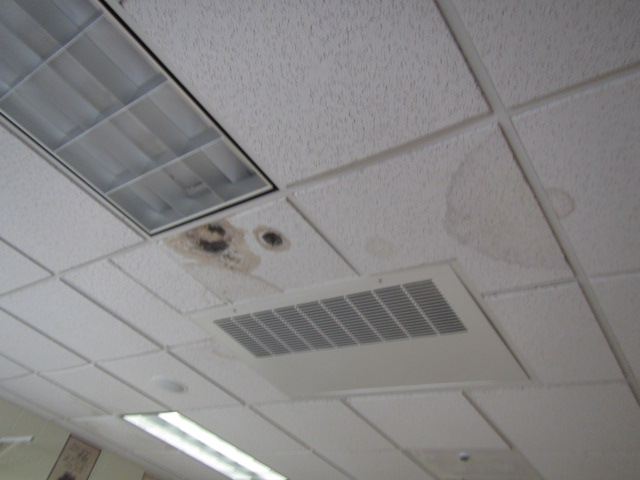 Dark staining on ceiling tiles likely indicating mold growthPicture 8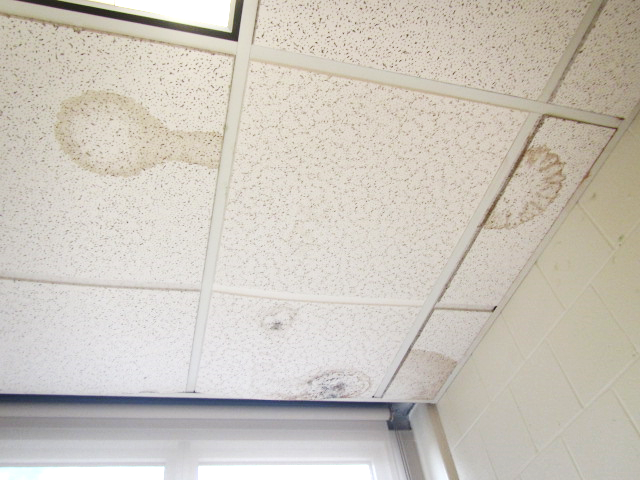 Dark staining on ceiling tiles likely indicating mold growth (arrows)Picture 9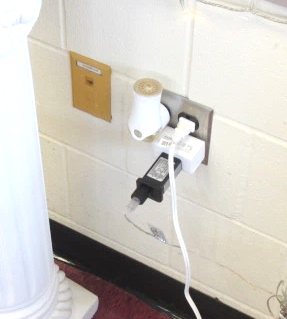 Plug-in air freshener in classroomPicture 10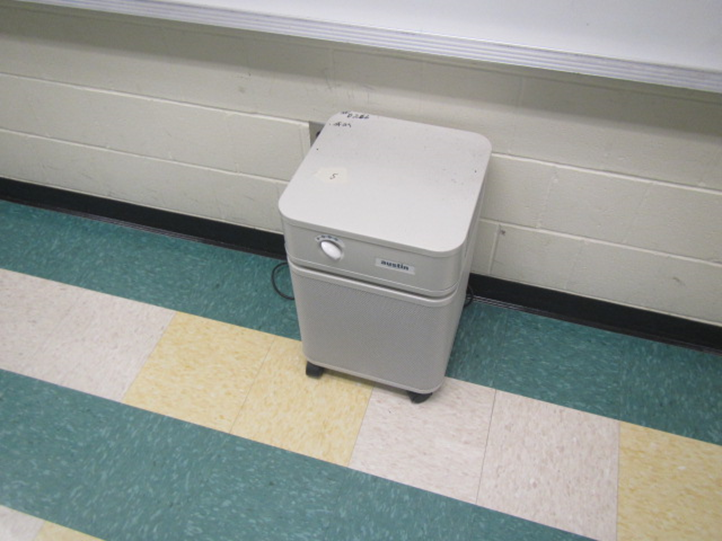 Air purifier in classroomBuilding:Sandwich Middle High School (SMHS)Address:365 Quaker Meeting House Road, East Sandwich, MAAssessment Requested by:Chris George, Facilities Director, Sandwich Public Schools (SPS)Reason for Request:Collaborative effort to perform general indoor air quality (IAQ) assessments throughout the SPS District. A previous report that focused on room D-266 was issued on November 13, 2023.Date of Assessment:October 24, 2023Massachusetts Department of Public Health/Bureau of Environmental Health (MDPH/BCEH) Staff Conducting Assessment:Cory Holmes, Assistant Director, IAQ ProgramDate of Building Construction: Originally constructed in 1976 with an addition completed in 2001 to include the middle school.Building Description:The SMHS is three-story brick building housing grades 7-12. Building materials consist of carpeting (both wall-to-wall and carpet squares), floor tile, with gypsum wallboard walls, and suspended ceiling tiles throughout most of the school.Windows:Windows are openable throughout the building.LocationCarbonDioxide(ppm)Carbon Monoxide(ppm)Temp(°F)RelativeHumidity(%)PM2.5(µg/m3)Occupantsin RoomWindowsOpenableVentilationVentilationVentilationRemarksLocationCarbonDioxide(ppm)Carbon Monoxide(ppm)Temp(°F)RelativeHumidity(%)PM2.5(µg/m3)Occupantsin RoomWindowsOpenableIntakeExhaustExhaustRemarksBackground476ND745410Cool and cloudyTVOCs  = NDMain Office636ND754911NYYYDust/debris on ventsAdmin577ND764810NYYYWall to wall carpetA 102673ND7551126YOpenYYYA 103623ND7648119YOpenYYYKiln – ventedA 104841ND7750114YYYYA 105494ND754814YOpenYYYWD CT, wall to wall carpetA 106501ND754910YOpenYYYWall to wall carpetA 107616ND754911YYYYCopier, wall to wall carpetA 108567ND745016YOpenYYYA 1101103ND7653120YOpenYYYA 112697ND754910YYYYDOA 114505ND754810NYYYDust/debris on vents, wall to wall carpetA 114 Nurse576ND774710YYYYA 202748ND7649119YOpenYYYTB, PFA 203779ND7748115YYYYPlantsA 204545ND745011YOpenYYyA 205780ND7552119YOpenYYYDOA 206790ND7551121YOpenYYYDO, plug in AFA 207620ND745011YOpenYYYA 208690ND7451116YOpenYYYTBA 210604ND745011YOpenYYYOccupants gone ! 20 minsA 211601ND735217YOpenYYYTB, plant A 212511ND735110YYYYA 213511ND754911NYYYPF, AP, DO, wall to wall carpetA 215594ND745110NYYYCopier, wall to wall carpetA 261841ND7551119YYYYAquarium, 1 ajar CT, dust/debris on vents and surrounding CTs, 4 WD CTsA 300488ND744810NYYYDust/debris on vents, 11 WD CTs, book storageA 301523ND725011YYYYTB, DO, WD CTA 302508ND715111YYYYTBA 303512ND735011YYYYFCU blocked, 15 occupants gone ~ 40 mins, cleaning productsA 304533ND734911NYYYA 305560ND744911YYYYItems in front of FCU, class gone ~ 40 mins, AP, TBA 306532ND744911Y2 OpenYYYA 307765ND7450121YYYYDO, TBA 308806ND7451119YOpenYYY8 WD CTs-leak reported repairedA 309530ND744910YYYYWall to wall carpetA 310558ND745015YOpenYYYDust/debris CTs, DOA 311505ND744911YYYYDust/debris CTs, DOA 312546ND745012YYYYDO, WD CTA 313765ND715115NYYYWall to wall carpetA 315560ND744911NYYYWall to wall carpet, copierB 119 Nurse662ND764813NYYYChronic heat issues reportedB 120561ND764710NYYYWall to wall carpetGuidance594ND724610NYYYWall to wall carpet, APB 133579ND774610NYYYDO, wall to wall carpet B 136614ND764610NYYYAP, wall to wall carpet, WD CTB 139539ND774610NYYY7 WD CTsLittle Cafeteria528ND764810YYYYBig Cafeteria487ND774610YYYY2 WD CTsFaculty Lunchroom484ND764810YYYYB 220590ND724610NYYYDO, 6 WD CTsB 222617ND784614NYYYDO, 6 WD CTsB 223610ND774622NYYYDust/debris on vents, AP, wall to wall carpetB 223 TV Studio667ND784512NYYY6 WD CTs, DO, APC 224632ND774610NYYY5 WD CTs, APLibrary571ND754718YYYY2 WD CTs, wall to wall carpet, 3-D printersCopy Room619ND754810NYYYLaminator, 2 copiers, dust/debris on vents, 3 WD CTsC 226723ND7646121Y YYY5 WD CT, PF, DOC 227640ND774611YYYYDO, 16 occupants just left, AP, 3 WD CTsC 228566ND7349112YYYYPlug in AF (4) some not plugged inC 229652ND7548110YYYYDO, PFC 230909ND755019YYYYDO, 5 WD CTs, dust/debris on ventsC 231975ND7551114YYYYDOC 232798ND7548114YYYYPlants, 7 WD CTs (visible mold)C 233798ND7548114YYYY4 WD CTsC 234691ND735015YYYY2 WD CTs, plug in AFC 235777ND7450112YYYYDO, 10 WD CT (visible mold)C 2361060ND735418YYYY6 WD CTs, DOC 237640ND725010YYYY2 WD CT, dust/debris on vents and surrounding CTsC 238641ND7747127YYYYPlug in AF, DO, WD CTC 239 Work Room732ND745010NYYYDust/debris on vents, copierC 240740ND745010NYYYWall to wall carpet, area rugC 243560ND764611YYYYAP, PF, 3 WD CT, 12-14 occupants gone ~ 12 minsC 320637ND764813NYYYDust/debris CTs, APC 321672ND7648114NYYY2 WD CTs, dust/debris vents and surrounding CTs, DOC 322733ND7549117NYYYC 323719ND7844115NYYY2 WD CT, AP, dust/debris on vents and CTsC 324755ND7847121YYYY2 WD CTs, plantsC 325735ND7550112YYYYDust/debris on vents and CTsC 327782ND7452125YYYYDOC 328682ND7450119YYYYDO, plants, AP (2)C 329490ND744810YYYY14 WD CTsC 330572ND774612YYYYDust/debris on vents, DOC 331600ND774810NYYYC 332662ND745110NYYYDust/debris on vents, copierC 334749ND7550122YYYY7 WD CTsC 336579ND754919YYYYWD CT, APPrep Room597ND745010YYYYWD CTs, PFC 337632ND784611YYYYLab hood rusted exteriorD 140603ND754917YYYYD 141764ND7453114NYYYDO, 2 kilns - ventedD 142760ND7354115NYYYDO, WD CT, APD 144662ND7750116NYYYD 146618ND774714NYYYAPD 148740ND755012NYYYD 149 Band828ND7452116NYYYBand Storage797ND745210NYYY12 + WD CTsD 151651ND7451125NYYYAP, WD CTD 152510ND735010NYYYAPD 154548ND754916NYYYDO, APD 155556ND754915NYYYAPD 247570ND744911YYYYAF, hand sanitizer, 26 WD CTsD 248615ND744910NYYY3 WD CTsD 249634ND735111YYYYAP, plug in AFD 250733ND735110YYYY2 WD CTsD 251605ND734914YYYYOccupants at lunchD 252656ND745011YYYYDO, occupants at lunch, 4 WD CTsD 253623ND745011YYYY7 WD CTs, occupants at lunchD 254533ND744810YYYYMany WD CTs, former roof leakD 255632ND764811YYYY15 + WD CTsD 256704ND7648111YYYYWD CTD 257650ND745019YYYYDOD 258532ND744911YYYYWD CT, dust/debris on ventsD 259789ND7451113YYYYDO, plug in AFD 260671ND744910YYYYCopierD 261665ND7451111YYYYWD CT, plantsD 264554ND735011NYYY14 WD CTs, dust/debris on vents, carpet squares, 3-D printerD 265559ND735012YYYY10 WD CTs, DO, dust/debris on ventsD 266549ND715010NYYYTVOCs = ND, room temporarily vacant, WD CT, dust/debris on vents/ceiling grid, AP, no WD above CTs, moisture testing walls and CTs – dry (normal)Auditorium492ND744911NYYYGym504ND754810NYYYWood Shop664ND7649101YYYYWood dust collector, local exhaust, class just left 